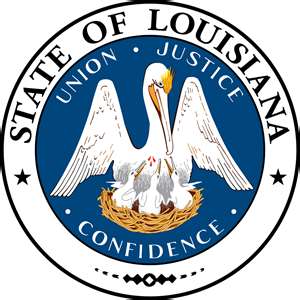 LOUISIANA BOARD OF PARDONSHEARING DOCKET April 12, 2016 – 9:00 A.M. Hearing Location:  LA Department of Public Safety & Corrections, Headquarters Complex504 Mayflower Street, Baton Rouge, LA  70802, 225.342.5421For more information visit doc.la.govLOUISIANA BOARD OF PARDONSHEARING DOCKET April 12, 2016 – 1:00 P.M. Hearing Location:  LA Department of Public Safety & Corrections, Headquarters Complex504 Mayflower Street, Baton Rouge, LA  70802, 225.342.5421For more information visit doc.la.govAssignedApplicant's NameDOC #Request/LocationJDC/LocationOffenseVote1.Addison, Myles403230PWFOUT14th JDCCalcasieuPossession with Intent to Distribute LSD, Possession with Intent to Distribute DiazepamContinued1.Antonowicz, John W.94297PWF
OUT30thVernon14thCalcasieuSimple Arson, Simple Escape Type I5 – 0 GrantPWF2.Arceneaux, Andre J.240406PWF
OUT32ndTerrebonneDistribution of Marijuana5 – 0 Grant PWF3.Bailey Jr., Frank L.634520PWFOUT9thRapidesSimple Burglary5 – 0 GrantPWF4.Bryan, Alton R.467076PWF
OUT4thOuachitaUnauthorized Entry of an Inhabited Dwelling5 – 0 GrantPWF5.Cambre, Gregory S.516604PWF
OUT40thSt. John the BaptistPossession of Cocaine5 – 0 GrantPWF6.Hammond, Paul B.415235PWF
OUT1stCaddoSimple Robbery4 – 1 GrantPWF7.Jacobs, William M.330853PWOOUTOrleansCriminal Conspiracy Public Bribery5 – 0 GrantPWO8Kennedy, Margaret S.362184PWFOUT41stOrleansAggravated Battery5 – 0 GrantPWO9.Landry, Reginald D.481385PWF
OUT19thEBRAttempt Possession of CocaineWithdrew10.Martin, Brian E.432445PWF
OUT19thEBRPossession with Intent to Distribute Marijuana2 – 2 Denied11.Mclin, James R.200756PWF
OUT21stLivingstonAggravated Battery (3 counts)4 – 0 GrantPWFAssignedApplicant's NameDOC #Request/LocationJDC/LocationOffenseVote1.Barnett, George J.350977CTO/PWODCI24th JDCJeffersonHFC, Distribution of Cocaine, Distribution of Cocaine, Simple Burglary5 – 0Denied2.Porche, Melissa A.420655CTOLCIW32ndTerrebonneManslaughter5 – 0Denied3.Sam, Clinton D.125883CTOConcordia Parish D.C.24thJeffersonHFC, Possession of Cocaine5 – 0Denied4.Brown, Richard76652CTOLSPOrleansSecond Degree Murder5 – 0 GrantCTO 99 years - IPE5.Edwards, Tyrone302178CTOLSPOrleansAggravated Rape5 – 0Denied6.Green Jr., Thomas A.95816CTOLSP22ndSt. TammanyAggravated Rape5 – 0Denied7.Jones Jr., Dale A.363813CTO
LSP30thVernonSecond Degree MurderWithdrew7.McClanahan, Lloyd R.130624CTO 
LSP10thNatchitochesSecond Degree Murder5 – 0 GrantCTO 99 years - IPE8.Walton Jr., Donald R.370246CTOLSP19thE.B.R.Second Degree Murder5 – 0Denied